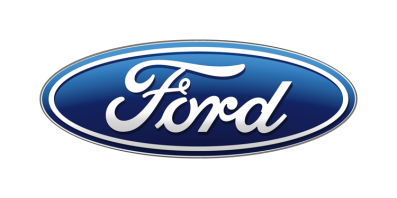 Tisková zprávaPro okamžité použitíFord nabízí obranu proti krádežím aut přes bezklíčové odemykáníFord zařadí do nabídky ovladač bezklíčového odemykání se snímačem pohybuV klidovém stavu přejde ovladač do režimu spánku, takže není možné zneužít jeho signál k odcizení vozuOvladač se znovu „probudí“, jakmile se začne pohybovatFiesta a Focus dostanou nový systém už od května, další modely v průběhu dvou let/V Praze, 18. dubna 2019/ – Zloději aut zneužívají stále rozšířenější systémy bezklíčového odemykání. I když má majitel vozu klíč u sebe doma, zloději dokážou speciálním zařízením jeho signál zachytit a zesílit natolik, že jim umožní odemknout a nastartovat vůz stojící před domem. Ford ale přišel na způsob, jak učinit tomuto typu krádeží přítrž.Ovladače bezklíčového odemykání modelů Fiesta a Focus budou vybaveny novým snímačem pohybu. Pokud se takto modifikovaný ovladač nachází déle než 40 sekund v klidu, přejde do režimu spánku a žádným specializovaným zařízením nebude možné jeho signál zachytit. Ovladač se opět aktivuje, jakmile ho majitel uchopí (popřípadě zavazadlo nebo oděv, v němž je ovladač uložen) a vydá se k vozu. Jakmile se přiblíží na vzdálenost dvou metrů, vůz jeho signál zachytí běžným způsobem. „Možnost objednat přes internet zařízení, které nemá v rukou veřejnosti co dělat, je dlouholetý problém pro Ford, pro celý automobilový průmysl i pro strážce zákona,“ řekl Simon Hurr, bezpečnostní odborník Fordu. „Jsme rádi, že se nám podařilo vymyslet jednoduché, avšak účinné řešení, které zvýší úroveň zabezpečení našich nejprodávanějších modelů.“ Klíče se snímačem pohybu budou od května k dispozici pro Fiestu a Focus, nejprodávanější modely značky Ford v Evropě. Během následujících dvou let je společnost postupně zavede i do dalších modelů.  Tipy Fordu na ochranu před zlodějiPři odchodu vždy zkontrolujte pohledem, zda je vůz opravdu uzamčen. Zamknutí je signalizováno bliknutím výstražného osvětlení a u některých modelů rovněž sklopením vnějších zpětných zrcátek.Parkujete-li vůz před domem, nenechávejte klíč za vstupními dveřmi v dosahu vozu. Klíč bez snímače pohybu je vhodné ukládat do kovové krabice nebo speciálně odstíněného pouzdra. Stačí je dokonce zabalit do hliníkové fólie (tzv. alobalu).Autorizované servisy Ford ověřují při každé návštěvě, zda pro vůz nejsou k dispozici nějaké aktualizace zabezpečovacích systémů nebo jiné doporučené modifikace. Ford proto doporučuje všem majitelům vozů s modrým oválem ve znaku, aby nezanedbávali pravidelné servisní prohlídky, zejména u starších vozů.Nové bezpečné ovladače bezklíčového odemykání budou pro modely Fiesta i Focus na českém trhu k dispozici ještě v průběhu prvního pololetí letošního roku.Kontakty:Kontakty:Kontakty:Martin LinhartKateřina NováčkováDenisa Nahodilovátel./fax: +420 234 650 180 /+420 234 650 147tel./fax:+420 234 124 112 /+420 234 124 120tel./fax:+420 234 650 112 /+420 234 650 147mlinhart@ford.com katerina.novackova@amic.cz dnahodil@ford.com denisa.nahodilova@amic.cz